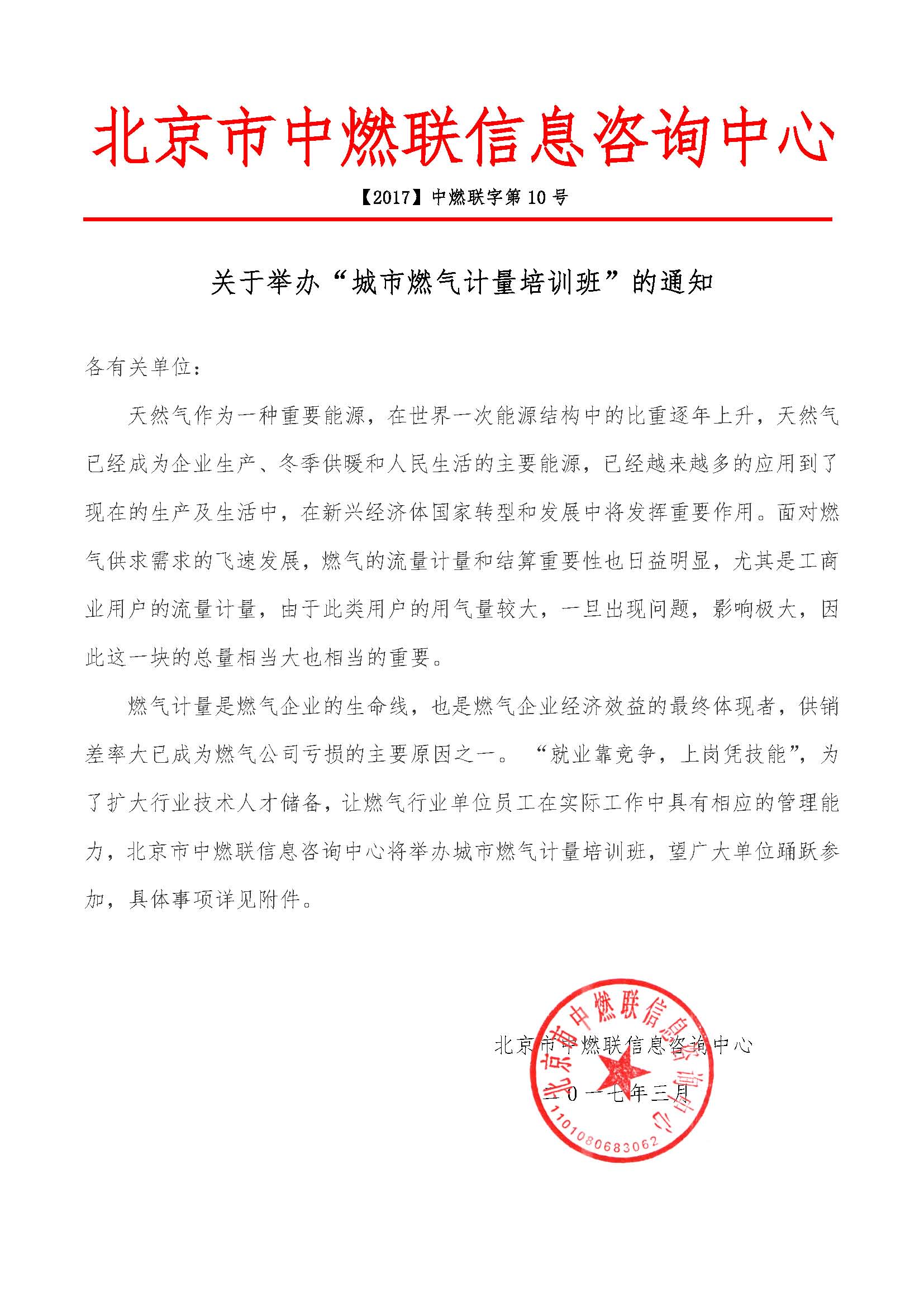 附件：一、培训目的和意义：通过培训，使参训人员能够了解天然气的基本知识；掌握燃气计量的基础知识；掌握流量计及其附属系统的使用维护；掌握站场计量流程的切换操作；了解健康、安全、环保基础知识等，从而达到燃气计量职业技能的基本要求。二、组织结构：主办单位：北京市中燃联信息咨询中心支持单位：中国天然气行业联合会、中国天然气设备网、天然气（煤层气）与管道网三、培训对象：1.各省（市、自治区、直辖市）、市（州）、县（市、区）燃气计量主管部门；2.燃气公司从事运营、生产、经营管理、营销、技术质量、工程技术、调度、计量等相关岗位的管理人员。四、教学培训计划： 五、培训时间、地点、费用：培训时间：7月25-29（25日报到、26-28日培训、29日返程） 地点：大连培训费用：2600元(含会务、教材、场地、专家等费用)食宿统一安排，费用自理。六、其他培训学习安排：《燃气行业营销与市场拓展技能高效特训班》时间：6月16-18日  地点：北京《城镇燃气企业投资人、董事长及总经理战略研修班》时间：7月15日 地点：上海《LNG点供模式、安全运营、发展前景及利润最大化发展策略培训班》 时间：7月24-28日地点：大连城市燃气计量培训班报名回执表经研究，我单位选派下列同志参加学习:注：此表复制有效，企业组团参会30人以上可自行指定地点。日期时间培   训   内    容第一天上午一、计量名词术语          二、计量单位              三、计量法第一天下午一、测量误差的概念        二、测量数据处理第二天上午一、天然气计量方式            二、天然气计量标准条件        三、天然气计量系统第二天下午天然气输差分析城镇燃气供销差管理（产生的原因、计算方法与降低措施解决方案）天然气输差控制第三天上午一、天然气贸易计量法规         二、天然气计量管理            三、交接计量管理第三天下午一、天然气计量设备             1.超声波流量计                2.涡轮流量计                    3.温度变送器/压力变送器       4.流量计算机                  二、计量设备相关检定规程单    位单    位通讯地址通讯地址联 系 人联 系 人所属部门职务联系电话联系电话传真手机邮　箱邮　箱QQ、微信参加人员：参加人员：参加人员：参加人员：参加人员：参加人员：参加人员：参加人员：参加人员：参加人员：姓名部门职务微信号、QQ联系电话（手机）联系电话（手机）邮箱（发课件时使用）邮箱（发课件时使用）邮箱（发课件时使用）住宿要求单住□、合住□单住□、合住□单住□、合住□单住□、合住□单住□、合住□单住□、合住□开发票单位名称：开发票单位名称：开发票单位名称：开发票单位名称：开发票单位名称：开发票单位名称：开发票单位名称：开发票单位名称：开发票单位名称：开发票单位名称：发票类型：增值税专用发票（   ）             增值税普通发票（   ）发票类型：增值税专用发票（   ）             增值税普通发票（   ）发票类型：增值税专用发票（   ）             增值税普通发票（   ）发票类型：增值税专用发票（   ）             增值税普通发票（   ）发票类型：增值税专用发票（   ）             增值税普通发票（   ）发票类型：增值税专用发票（   ）             增值税普通发票（   ）发票类型：增值税专用发票（   ）             增值税普通发票（   ）发票类型：增值税专用发票（   ）             增值税普通发票（   ）发票类型：增值税专用发票（   ）             增值税普通发票（   ）发票类型：增值税专用发票（   ）             增值税普通发票（   ）开发票项目：培训费（   ）会议费（   ）会务费（   ）开发票项目：培训费（   ）会议费（   ）会务费（   ）开发票项目：培训费（   ）会议费（   ）会务费（   ）开发票项目：培训费（   ）会议费（   ）会务费（   ）开发票项目：培训费（   ）会议费（   ）会务费（   ）开发票项目：培训费（   ）会议费（   ）会务费（   ）开发票项目：培训费（   ）会议费（   ）会务费（   ）开发票项目：培训费（   ）会议费（   ）会务费（   ）开发票项目：培训费（   ）会议费（   ）会务费（   ）开发票项目：培训费（   ）会议费（   ）会务费（   ）指定收款账号：户  名：北京市中燃联信息咨询中心开户行：中国银行北京丰台东大街支行账  号：3220 6400 9805指定收款账号：户  名：北京市中燃联信息咨询中心开户行：中国银行北京丰台东大街支行账  号：3220 6400 9805指定收款账号：户  名：北京市中燃联信息咨询中心开户行：中国银行北京丰台东大街支行账  号：3220 6400 9805指定收款账号：户  名：北京市中燃联信息咨询中心开户行：中国银行北京丰台东大街支行账  号：3220 6400 9805指定收款账号：户  名：北京市中燃联信息咨询中心开户行：中国银行北京丰台东大街支行账  号：3220 6400 9805指定收款账号：户  名：北京市中燃联信息咨询中心开户行：中国银行北京丰台东大街支行账  号：3220 6400 9805报名单位（公章）：负责人签字：日期：报名单位（公章）：负责人签字：日期：报名单位（公章）：负责人签字：日期：报名单位（公章）：负责人签字：日期：组委会秘书处：贾主任：13683043745电话：010-57734050   QQ:1483729027     Email ：chinagasorg@163.com     组委会秘书处：贾主任：13683043745电话：010-57734050   QQ:1483729027     Email ：chinagasorg@163.com     组委会秘书处：贾主任：13683043745电话：010-57734050   QQ:1483729027     Email ：chinagasorg@163.com     组委会秘书处：贾主任：13683043745电话：010-57734050   QQ:1483729027     Email ：chinagasorg@163.com     组委会秘书处：贾主任：13683043745电话：010-57734050   QQ:1483729027     Email ：chinagasorg@163.com     组委会秘书处：贾主任：13683043745电话：010-57734050   QQ:1483729027     Email ：chinagasorg@163.com     组委会秘书处：贾主任：13683043745电话：010-57734050   QQ:1483729027     Email ：chinagasorg@163.com     组委会秘书处：贾主任：13683043745电话：010-57734050   QQ:1483729027     Email ：chinagasorg@163.com     组委会秘书处：贾主任：13683043745电话：010-57734050   QQ:1483729027     Email ：chinagasorg@163.com     组委会秘书处：贾主任：13683043745电话：010-57734050   QQ:1483729027     Email ：chinagasorg@163.com     